OFISI YA RAIS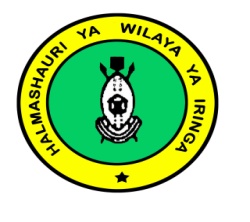 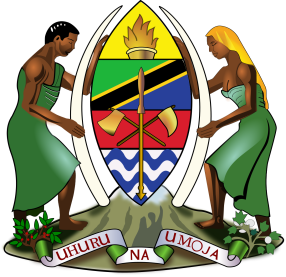    TAWALA ZA MIKOA NA SERIKALI ZA MITAAHALMASHAURI YA WILAYA IRINGABarua zote ziandikwe kwa:	                                                                                                                    S. L. P.  108  Mkurugenzi Mtendaji wa Wilaya	                                                                                                      IRINGA,Simu nambari +255 (026) 2701776//27020580/2701775                                                                      TANZANIA                                                                                                  Nukushi +255 (026) - 2702828TANGAZO LA UUZAJI WA VIWANJA ENEO LA IGODIKAFU.MKURUGENZI MTENDAJI WA HALMASHAURI  YA WILAYA  YA IRINGA ANAWAKARIBISHA WANANCHI WOTE KUNUNUA VIWANJA KATIKA ENEO LA IGODIKAFU – PAWAGA KARIBU NA HOSPITALI KUU YA WILAYA YA IRINGA PAMOJA NA VETA . AIDHA HUDUMA MUHIMU KAMA VILE MAJI NA UMEME VINAPATIKANA .ENEO HILO LIPO KWENYE BARABARA KUU YA KUTOKA PAWAGA KWENDA DODOMA .UUZAJI HUU UTAFANYIKA KUANZIA TAREHE 25/12/2022.BEI ZA VIWANJA NI KAMA IFUATAVYO.KILA ANAYEHITAJI KIWANJA AFIKE OFISI ZA ARDHI WILAYA YA IRINGA NA OFISI YA KATA YA ITUNUNDU KUANZIA TAREHE TAJWAKWA MAWASILIANO ZAID WASILIANA NA AFISA ARDHI KWA SIMU NAMBA: 0754-483775 AU MTHAMINI SIMU NAMBA: 0712-878210 AU AFISA ARDHI NAMBA: 0755392966IMETOLEWA NA;BASHIR P.MUHOJAMkurugenzi Mtendaji (W)IRINGA   Nakala –Mh.Diwani                -Kata ya MBOLIBOLI - Kwa taarifa            S/NMATUMIZIBEI KWA MITA MRABA1Makazi6502Makazi/Biashara7503Huduma za jamii5004Maghala/Viwanda vidogo10005Biashara850